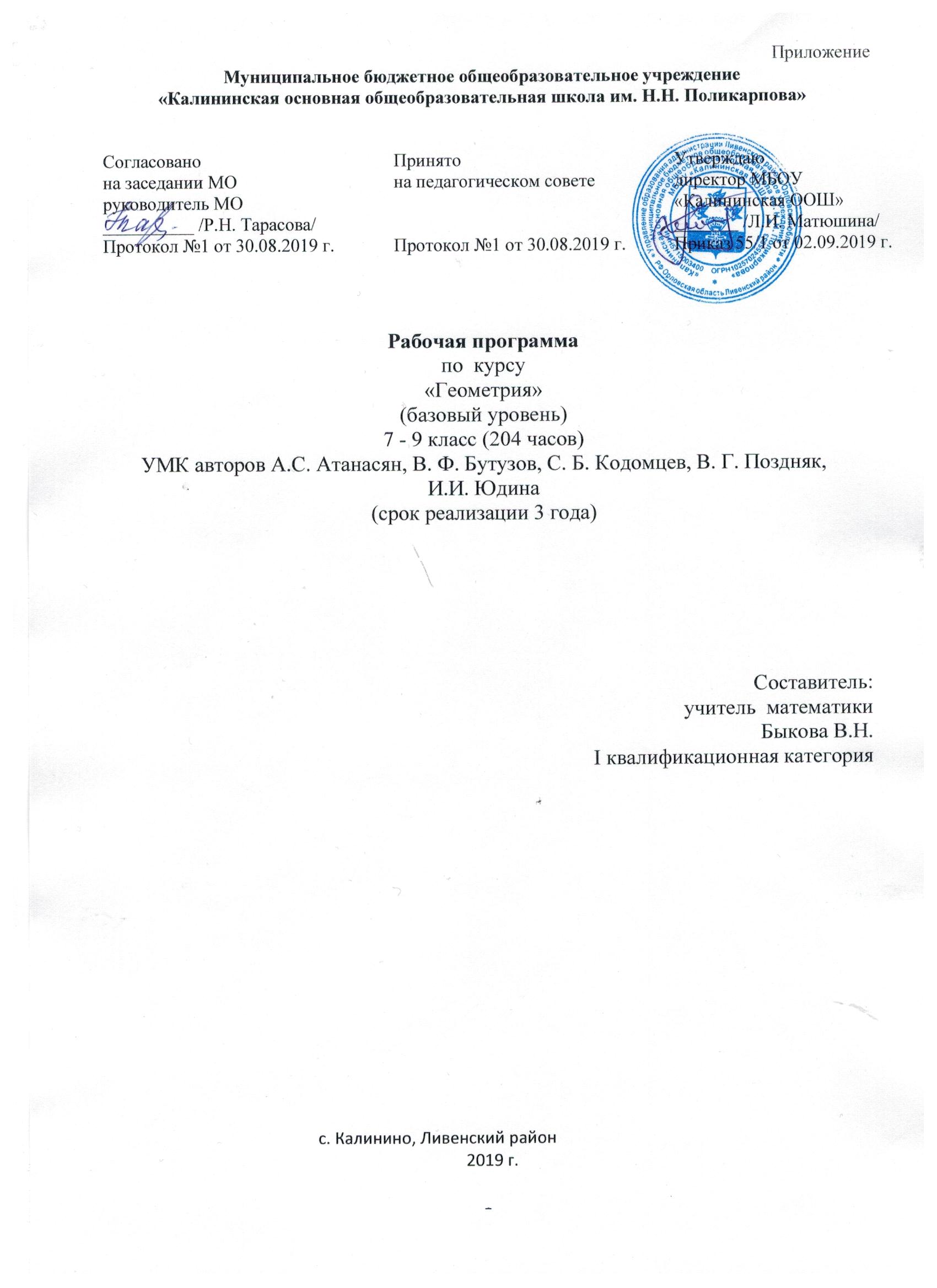 1 Планируемые результаты освоения учебного курса.Личностные, метапредметные и предметные результаты освоения учебного предмета «Геометрия»Программа обеспечивает достижение следующих результатов освоения образовательной программы основного общего образования:личностные:1) формирование ответственного отношения к учению, готовности и способности обучающихся к саморазвитию и самообразованию на основе мотивации к обучению и познанию, выбору дальнейшего образования на базе ориентировки в мире профессий и профессиональных предпочтений, осознанному построению индивидуальной образовательной траектории с учётом устойчивых познавательных интересов;2) формирование целостного мировоззрения, соответствующего современному уровню развития науки и общественной практики3) формирование коммуникативной компетентности в общении и сотрудничестве со сверстниками, старшими и младшими образовательной, общественно полезной, учебно-исследовательской, творческой и других видах деятельности;4) умение ясно, точно, грамотно излагать свои мысли в устной и письменной речи, понимать смысл поставленной задачи, выстраивать аргументацию, приводить примеры и контрпримеры;5) критичность мышления, умение распознавать логически некорректные высказывания, отличать гипотезу от факт;6) креативность мышления, инициативу, находчивость, активность при решении геометрических задач;7) умение контролировать процесс и результат учебной математической деятельности;8) способность к эмоциональному восприятию математических объектов, задач, решений, рассуждений;метапредметные:1) умение самостоятельно планировать альтернативные пути достижения цели, осознанно выбирать наиболее эффективные способы решения учебных и познавательных задач;2) умение осуществлять контроль по результату и по способу действия на уровне произвольного внимания и вносить необходимые коррективы;3) умение адекватно оценивать правильность или ошибочность выполнения учебной задачи, её объективную трудность и собственные возможности её решения;4) осознанное владение логическими действиями определения понятий, обобщения, установления аналогий, классификации на основе самостоятельного выбора оснований и критериев, установления родовидовых связей;5) умение устанавливать причинно-следственные связи, строить логическое рассуждение, умозаключение (индуктивное, дедуктивное и по аналогии) и выводы;6) умение создавать, применять и преобразовывать знаково-символические средства, модели и схемы для решения учебных и познавательных задач;7) умение организовывать учебное сотрудничество и совместную деятельность с учителем и сверстниками: определять цели, распределять функции и роли участников, общие способы работы; умение работать в группе: находить общее решение и разрешать конфликты на основе согласования позиций и учёта интересов; слушать партнёра; формулировать, аргументировать и отстаивать своё мнение;8) формирование и развитие учебной и общепользовательской компетентности в области использования информационно-коммуникационных технологий (ИКТ-компетентности);9) формирование первоначальных представлений об идеях и о методах математики как об универсальном языке науки и техники, о средстве моделирования явлений и процессов;10) умение видеть математическую задачу в контексте проблемной ситуации в других дисциплинах, в окружающей жизни;11) умение находить в различных источниках информацию, необходимую для решения математических проблем, и представлять её в понятной форме; принимать решение в условиях неполной и избыточной, точной и вероятностной информации;12) умение понимать и использовать математические средства наглядности (рисунки, чертежи, схемы и др.) для иллюстрации, интерпретации, аргументации;13)умение выдвигать гипотезы при решении учебных задач и понимать необходимость их проверки;14) умение применять индуктивные и дедуктивные способы рассуждений, видеть различные стратегии решения задач;15) понимание сущности алгоритмических предписаний и умение действовать в соответствии с предложенным алгоритмом;16) умение самостоятельно ставить цели, выбирать и создавать алгоритмы для решения учебных математических проблем;17) умение планировать и осуществлять деятельность, направленную на решение задач исследовательского характера;предметные:1)овладение базовым понятийным аппаратом по основным разделам содержания; представление об основных изучаемых понятиях (число, геометрическая фигура, вектор, координаты) как важнейших математических моделях, позволяющих описывать и изучать реальные процессы и явления;2) умение работать с геометрическим текстом (анализировать, извлекать необходимую информацию), точно и грамотно выражать свои мысли в устной и письменной речи с применением математической терминологии и символики, использовать различные языки математики, проводить классификации, логические обоснования, доказательства математических утверждений;3)овладение навыками устных, письменных, инструментальных вычислений;4) овладение геометрическим языком, умение использовать его для описания предметов окружающего мира, развитие пространственных представлений и изобразительных умений, приобретение навыков геометрических построений;5) усвоение систематических знаний о плоских фигурах и их свойствах, а также на наглядном уровне — о простейших пространственных телах, умение применять систематические знания о них для решения геометрических и практических задач;6) умение измерять длины отрезков, величины углов, использовать формулы для нахождения периметров, площадей и объёмов геометрических фигур;7) умение применять изученные понятия, результаты, методы для решения задач практического характера и задач из смежных дисциплин с использованием при необходимости справочных материалов, калькулятора, компьютера.Наглядная геометрия. Наглядные представления о пространственных фигурах: куб, параллелепипед, призма, пирамида, шар, сфера, конус, цилиндр. Изображение пространственных фигур. Примеры сечений. Многогранники. Правильные многогранники. Примеры развёрток многогранников, цилиндра и конуса. Понятие объёма; единицы объёма. Объём прямоугольного параллелепипеда, куба.Геометрические фигуры. Прямые и углы. Точка, прямая, плоскость. Отрезок, луч. Угол. Виды углов. Вертикальные и смежные углы. Биссектриса угла. Параллельные и пересекающиеся прямые. Перпендикулярные прямые. Теоремы о параллельности и перпендикулярности прямых. Перпендикуляр и наклонная к прямой. Серединный перпендикуляр к отрезку. Геометрическое место точек. Свойства биссектрисы угла и серединного перпендикуляра к отрезку.Треугольник. Высота, медиана, биссектриса, средняя линия треугольника. Равнобедренные и равносторонние треугольники; свойства и признаки равнобедренного треугольника. Признаки равенства треугольников. Неравенство треугольника. Соотношения между сторонами и углами треугольника.Сумма углов треугольника. Внешние углы треугольника. Теорема Фалеса. Подобие треугольников. Признаки подобия треугольников. Теорема Пифагора. Синус, косинус, тангенс, котангенс острого угла прямоугольного треугольника и углов от 0 до 180°; приведение к острому углу. Решение прямоугольных треугольников. Основное тригонометрическое тождество. Формулы, связывающие синус, косинус, тангенс, котангенс одного и того же угла. Решение треугольников: теорема косинусов и теорема синусов. Замечательные точки треугольника.Четырёхугольник. Параллелограмм, его свойства и признаки. Прямоугольник, квадрат, ромб, их свойства и признаки. Трапеция, средняя линия трапеции.Многоугольник. Выпуклые многоугольники. Сумма углов выпуклого многоугольника. Правильные многоугольники.Окружность и круг. Дуга, хорда. Сектор, сегмент. Центральный угол, вписанный угол, величина вписанного угла. Взаимное расположение прямой и окружности, двух окружностей. Касательная и секущая к окружности, их свойства. Вписанные и описанные многоугольники. Окружность, вписанная в треугольник, и окружность, описанная около треугольника. Вписанные и описанные окружности правильного многоугольника.Геометрические преобразования. Понятие о равенстве фигур. Понятие о движении: осевая и центральная симметрии, параллельный перенос, поворот. Понятие о подобии фигур и гомотетии.Построения с помощью циркуля и линейки. Основные задачи на построение: деление отрезка пополам; построение угла, равного данному; построение треугольника по трём сторонам; построение перпендикуляра к прямой; построение биссектрисы угла; деление отрезка на п равных частей.Решение задач на вычисление, доказательство и построение с использованием свойств изученных фигур.Измерение геометрических величин. Длина отрезка. Расстояние от точки до прямой. Расстояние между параллельными прямыми.Периметр многоугольника.Длина окружности, число тс; длина дуги окружности.Градусная мера угла, соответствие между величиной центрального угла и длиной дуги окружности.Понятие площади плоских фигур. Равносоставленные и равновеликие фигуры. Площадь прямоугольника. Площади параллелограмма, треугольника и трапеции. Площадь многоугольника. Площадь круга и площадь сектора. Соотношение между площадями подобных фигур.Решение задач на вычисление и доказательство с использованием изученных формул.Координаты. Уравнение прямой. Координаты середины отрезка. Формула расстояния между двумя точками плоскости. Уравнение окружности.Векторы. Длина (модуль) вектора. Равенство векторов. Коллинеарные векторы. Координаты вектора. Умножение вектора на число, сумма векторов, разложение вектора по двум неколлинеарным векторам. Скалярное произведение векторов.Теоретико-множественные понятия. Множество, элемент множества. Задание множеств перечислением элементов, характеристическим свойством. Подмножество. Объединение и пересечение множеств.Элементы логики. Определение. Аксиомы и теоремы. Доказательство. Доказательство от противного. Теорема, обратная данной. Пример и контрпример.Понятие о равносильности, следовании, употребление логических связок если ..., то ..., в том и только в том случае, логические связки и, или.Геометрия в историческом развитии. От землемерия к геометрии. Пифагор и его школа. Фалес. Архимед. Построение правильных многоугольников. Трисекция угла. Квадратура круга. Удвоение куба. История числа π. Золотое сечение. «Начала» Евклида. JI.Эйлер. Н. И. Лобачевский. История пятого постулата.Изобретение метода координат, позволяющего переводить геометрические объекты на язык алгебры. Р. Декарт и П. Ферма. Примеры различных систем координат на плоскости.Геометрия и искусство. Геометрические закономерности окружающего мира.Астрономия и геометрия. Что и как узнали Анаксагор, Эратосфен и Аристарх о размерах Луны, Земли и Солнца. Расстояния от Земли до Луны и Солнца. Измерение расстояния от Земли до Марса.2. Содержание учебного предметаГеометрия 7 классНачальные геометрические сведения 	Начальные понятия планиметрии. Геометрические фигуры. Точка и прямая. Отрезок, длина отрезка и её свойства. Полуплоскость. Полупрямая. Угол, величина угла и её свойства. Треугольник. Равенство отрезков, углов, треугольников. Параллельные прямые. Теоремы и доказательства. Аксиомы.Треугольники 	Признаки равенства треугольников. Медианы, биссектрисы и высоты треугольника. Равнобедренный треугольник и его свойства.    Параллельные прямые 	Смежные и вертикальные углы и их свойства. Перпендикулярные прямые. Биссектриса угла и её свойства. Окружность. Касательная к окружности и её свойства. Окружность, описанная около треугольника. Окружность, вписанная в треугольник. Свойство серединного перпендикуляра к отрезку. Основные задачи на построение с помощью циркуля и линейки.Соотношение между сторонами и углами треугольника 	Параллельные прямые. Основное свойство параллельных прямых. Признаки параллельности прямых. Сумма углов треугольника. Внешний угол треугольника. Признаки равенства прямоугольных треугольников. Расстояние от точки до прямой. Расстояние между параллельными прямыми.Повторение Геометрия 8 классЧетырёхугольники Многоугольник, выпуклый и невыпуклый многоугольник, формула суммы углов выпуклого многоугольника, периметр многоугольника. Параллелограмм.Свойства и признаки параллелограмма. Трапеция, виды трапеций, равнобедренная трапеция. Теорема Фалеса. Задачи на построение. Прямоугольник, свойства и признаки.Ромб,  квадрат; свойства и признаки. Осевая и центральная симметрии.       Площадь Формулы для вычисления площадей многоугольников: прямоугольника, треугольника, трапеции. Теорема Пифагора. Теорема, обратная теореме Пифагора.Подобные треугольники Пропорциональные отрезки, сходственные стороны, подобные треугольники. Три признака подобия треугольников, их применение.Средняя линия треугольника. Свойство медиан треугольника. Пропорциональные отрезки в прямоугольном треугольнике. Практические приложения подобия треугольников.Соотношения между сторонами и углами прямоугольного треугольника Синус, косинус и тангенс острого угла прямоугольного треугольника.Значения синуса, косинуса и тангенса для углов 30, 45 и 60.  Окружность Случаи взаимного расположения прямой и окружности, определение касательной, свойство и признак касательной. Центральный угол, вписанный угол, градусная мера дуги окружности, отрезки пересекающихся хорд.ПовторениеГеометрия 9 классВекторы и метод координат Понятие вектора. Равенство векторов. Сложение и вычитание векторов. Умножение вектора на число. Разложение вектора по двум неколлинеарным векторам. Координаты вектора. Простейшие задачи в координатах. Уравнения окружности и прямой. Применение векторов и координат при решении задач.Соотношения между сторонами и углами треугольника. Синус, косинус и тангенс угла. Теоремы синусов и косинусов. Решение треугольников. Скалярное произведение векторов и его применение в геометрических задачах. Длина окружности и площадь круга Правильные многоугольники. Окружности, описанная около правильного многоугольника и вписанная в него. Построение правильных многоугольников. Длина окружности. Площадь круга.Движения Отображение плоскости на себя. Понятие движения. Осевая и центральная симметрии. Параллельный перенос. Поворот. Наложения и движения.Начальные сведения из стереометрии Предмет стереометрии. Многогранник. Призма. Параллелепипед. Объём тела. Свойства прямоугольного параллелепипеда. Пирамида. Цилиндр. Конус. Сфера и шар.Об аксиомах планиметрии Повторение 3. Тематическое планирование с указанием количества часов, отводимых на освоение каждой темыучебного курса «Геометрия» 7 класс Количество часов в неделю: 2 часаКоличество часов в год: 68 часовТематическое планирование с указанием количества часов, отводимых на освоение каждой темыучебного курса «Геометрия» 8 класс Количество часов в неделю: 2 часаКоличество часов в год: 68 часовТематическое планирование с указанием количества часов, отводимых на освоение каждой темыучебного курса «Геометрия» 8 класс Количество часов в неделю: 2 часаКоличество часов в год: 68 часов№ п\п ТемаКоличество часов№ п\п ТемаКоличество часов1Прямая и отрезок12Луч и угол13Сравнение отрезков и углов14Измерение отрезков15Решение задач по теме «Измерение отрезков»16Измерение углов17Смежные и вертикальные углы18Перпендикулярные прямые19Решение задач110Контрольная работа №1111Анализ контрольной работы112Треугольник113Первый признак равенства треугольников114Первый признак равенства треугольников115Биссектрисы, медианы и высоты треугольника116Равнобедренный треугольник117Решение задач по теме «Равнобедренный треугольник»118Второй признак равенства треугольников119Решение задач по теме «Второй признак равенства треугольников»1120Третий признак равенства треугольников121Решение задач на применение признаков равенства треугольников122Окружность123Применение задач на построение124Решение  задач на построение125Решение задач на применение признаков равенства треугольников126Решение простейших задач127Решение задач128Контрольная работа №2 по теме «Признаки равенства треугольников»129Анализ контрольной работы 30Признаки параллельности двух прямых131Признаки параллельности двух прямых132Практические способы построения параллельных прямых133Решение задач по теме «Признаки параллельных прямых»134Аксиома параллельных прямых135Свойства параллельных прямых136Свойства параллельных прямых137Решение задач по теме «Параллельные прямые»138Решение задач по теме «Параллельные прямые»39Решение задач340Подготовка к контрольной работе141Контрольная работа №3 по теме «Параллельные прямые»142Анализ контрольной работы43Сумма углов треугольника144Решение задач по теме «Сумма углов треугольника»145Соотношения между сторонами и углами треугольника146Соотношения между сторонами и углами треугольника147Неравенство треугольника148Подготовка к контрольной работе149Контрольная работа № 4 по теме «Соотношения между сторонами и углами треугольника»150Анализ контрольной работы151Прямоугольные треугольники и некоторые их свойства152Решение задач на применение свойств прямоугольных треугольников153Признаки равенства прямоугольных треугольников154Решение задач по теме «Прямоугольный треугольник»155Расстояние от точки до прямой. Расстояние между параллельными прямыми156Построение треугольника по трём сторонам157Построение треугольника по трём сторонам158Решение задач по теме «Соотношения между сторонами и углами треугольника» 159Решение задач по теме «Соотношения между сторонами и углами треугольника» 160Подготовка к контрольной работе 161Контрольная работа № 5 по теме «Прямоугольный треугольник. Построение треугольников по трём элементам»162Анализ контрольной работе163Повторение. Начальные геометрические сведения164Повторение. Признаки равенства треугольников. Равнобедренный треугольник165Повторение. Параллельные прямые166Повторение. Соотношения между сторонами и углами треугольника167ПовторениеЗадачи на построение168Резервный урок1 № п/пНаименование темыКол-во часов  № п/пНаименование темыКол-во часов 1Многоугольники22Параллелограмм13Признаки параллелограмма14Решение задач «Параллелограмм»15Трапеция16Теорема Фалеса17Задачи на построение18Прямоугольник19Ромб и квадрат110Решение задач по теме «Прямоугольник. Ромб. Квадрат»111Осевая и центральная симметрии112Решение задач113Контрольная работа № 1 «Четырёхугольники»114Площадь многоугольника115Площадь прямоугольника116Площадь параллелограмма117Площадь треугольника218Площадь трапеции119Решение задач «Площади фигур»220Теорема Пифагора121Теорема, обратная теореме Пифагора122Решение задач на применение теоремы Пифагора и обратной ей теоремы323Контрольная работа №2 «Площадь»124Определение подобных треугольников125Отношение площадей подобных треугольников126Первый признак подобия треугольников127Решение задач на применение первого признака подобия128Второй и третий признаки подобия треугольников129Решение задач на применение признаков подобия треугольников Тестирование по теме «Признаки подобия треугольников»130Решение задач на применение признаков подобия треугольников131Контрольная работа №3 «Признаки подобия треугольников»132Средняя линия треугольника133Свойство медиан треугольника134Пропорциональные отрезки135Пропорциональные отрезки в прямоугольном треугольнике136Измерительные работы на местности137Задачи на построение методом подобия238Синус, косинус и тангенс острого угла прямоугольного треугольника139Значения синуса, косинуса и тангенса для углов 30, 45 и 60140Соотношения между сторонами и углами прямоугольного треугольника141Решение задач142Контрольная работа №4 «Подобие треугольников»143Взаимное расположение прямой и окружности144Касательная к окружности245Градусная мера дуги окружности146Теорема о вписанном угле147Теорема об отрезках пересекающихся хорд148Решение задач «Центральные и вписанные углы»149Свойства биссектрисы угла150Серединный  перпендикуляр к отрезку151Теорема о точке пересечения высот треугольника152Вписанная окружность. 153Свойство описанного четырёхугольника.154Описанная окружность. 155Свойство вписанного четырёхугольника.156Решение задач «Окружность». 157Контрольная работа №  5 «Окружность»1 58Повторение. Четырехугольники. Площади159Повторение. Подобные треугольники160Повторение. Окружность. Построение161Итоговый урок1№ п/пТемаКоличество часов№ п/пТемаКоличество часов1Понятие вектора, равенство векторов12Сумма двух векторов. Закон  сложения.13Сумма нескольких векторов14Вычитание векторов15Умножение вектора на число26Применение векторов к решению задач17Средняя линия трапеции18Разложение вектора по двум неколлинеарным векторам19Координаты вектора110Простейшие задачи в координатах211Уравнение окружности112Уравнение прямой113Уравнение окружности и уравнение прямой114Решение задач215Контрольная работа № 1 по теме «Метод координат»116Синус, косинус, тангенс и котангенс углов217Теорема о площади прямоугольника118Теорема косинусов и синусов119Решение треугольников220Измерительные работы121Соотношения между сторонами и углами треугольников122Угол между векторами. Скалярное произведение векторов123Скалярное произведение векторов. Свойства скалярного произведения векторов.124Решение задач125Контрольная работа № 2 по теме «Соотношения между сторонами и углами треугольников. Скалярное произведение векторов.126Правильный многоугольник127Окружность, описанная около правильно многоугольника и вписанная в правильный многоугольник128Формулы для вычисления площади правильного многоугольника, его стороны и радиуса вписанной окружности129Правильные многоугольники230Длина окружности131Длина окружности. Решение задач132Площадь круга и кругового сектора133Площадь круга. Решение задач134Решение задач235Контрольная работа № 3 по теме: «Длина окружности. Площадь круга»136Анализ контрольной работы. Понятие движения137Понятие движения238Параллельный перенос139Поворот140Решение задач по теме «Параллельный перенос. Поворот»141Решение задач по теме «Движение»342Контрольная работа № 4  по теме «Движение143Анализ контрольной работы. Предмет стереометрия. Многогранник. Призма. 144Параллелепипед145Объём тела. Свойства прямоугольного параллелепипеда146Пирамида147Цилиндр148Конус149Сфера и шар150Об аксиомах планиметрии251Повторение темы «Параллельные прямые»152Повторение т6емы «Треугольники»153Повторение темы «Окружность»154Повторение темы «Четырёхугольники»155Повторение темы «Векторы. Метод координат»156Повторение 2